Фото проверки питания от 18.04.2024г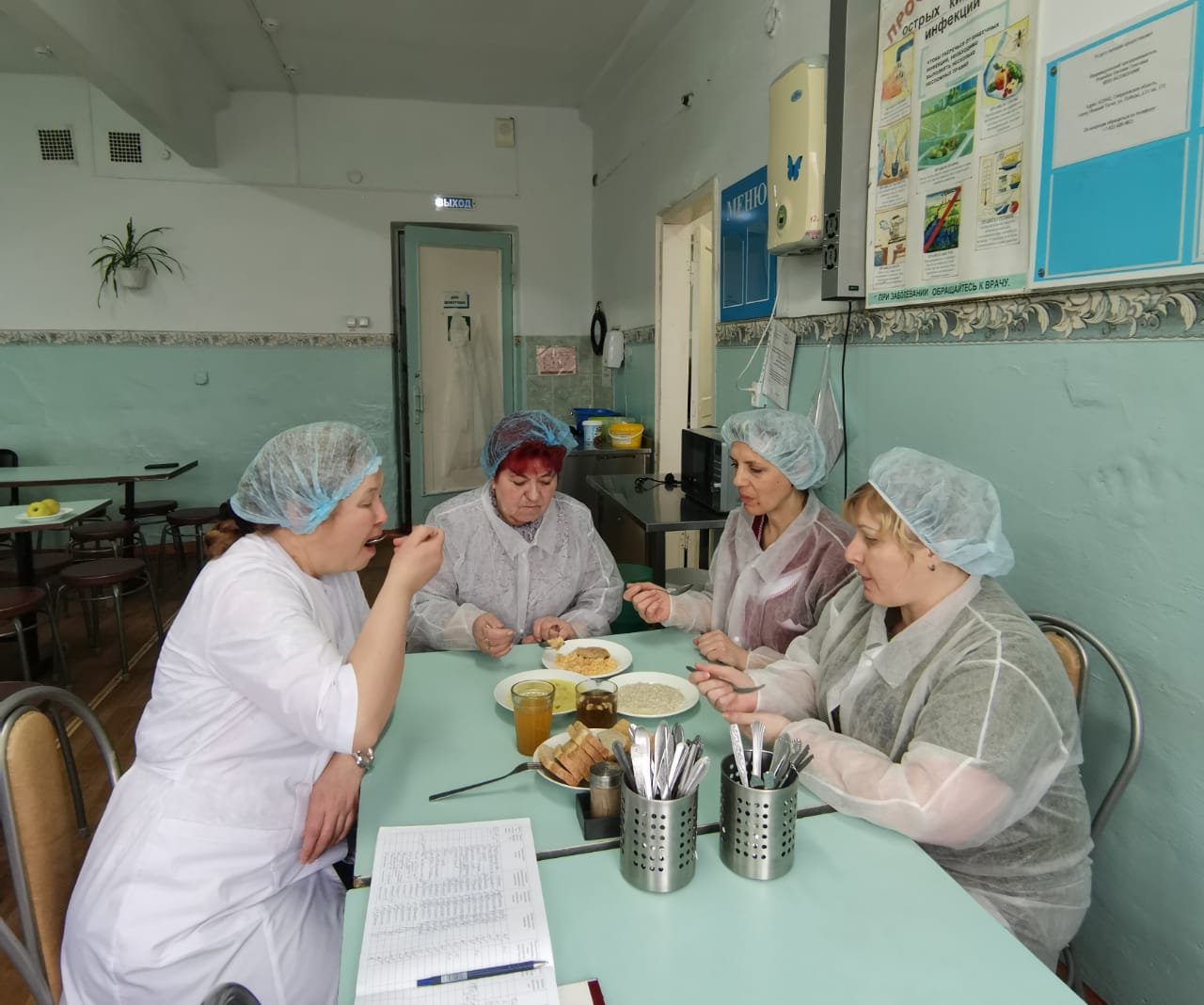 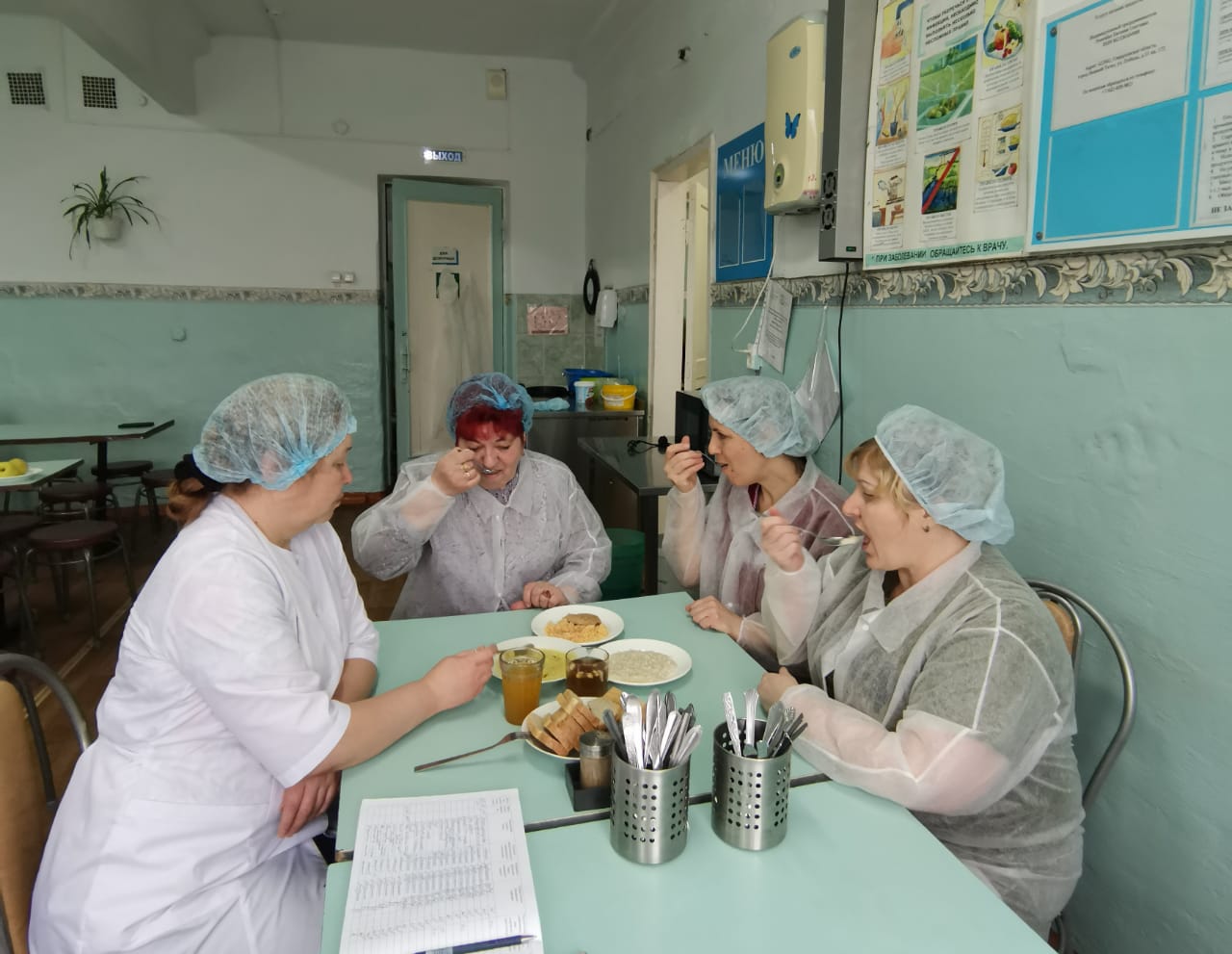 